GRA W PAJACA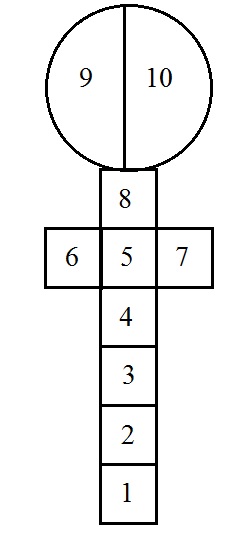 1. Zaczynamy od rzucenia kamienia na odpowiednią cyfrę (najpierw 1, a gdy skończymy skakać na następne).2. Skaczemy na jednej nodze, omijając pole na którym jest kamień.3. Nie wolno nadepnąć na żadną linię, ani podeprzeć się nogą (na razie pomijam to w zabawie, bo z tym skakaniem na jednej nodze u 3-latka nie jest tak perfekcyjnie).4. Skaczemy odpowiednio na pola 2, 3, 4, 5 później obunóż na 6 i 7 (chyba, że akurat na nich jest kamień), 8 i na 9 i 10 obunóż. Odwracamy się o 180 stopni i wracamy w ten sam sposób.5. Przed polem z kamieniem nachylamy się, aby go podnieść stojąc nadal na jednej nodze i przeskakujemy je.Jeśli nie skusimy, rzucamy na dalsze pola (oczywiście przedtem grają pozostali uczestnicy), jeśli nam się nie uda następnym razem próbujemy od nowa.